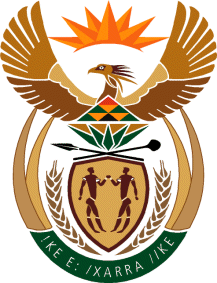 MINISTRY: PUBLIC SERVICE AND ADMINISTRATIONREPUBLIC OF SOUTH AFRICANATIONAL ASSEMBLYQUESTION FOR WRITTEN REPLY QUESTION NO.: 3827Ms A T Lovemore (DA) to ask the Minister of Public Service and Administration:(1)	What challenges has his department experienced with regard to the appointment of a service provider to process and adjudicate on applications for incapacity leave and ill-health retirement within the public service;(2)	whether a service provider has now been appointed; if not, (a) why not and (b) when is it anticipated that an appointment will be made; if so, (i) who has been appointed, (ii) when was the appointment made and (iii) how was the service provider identified;(3)	what is the backlog of applications for (a) incapacity leave and (b) ill-health retirement measured in (i) the number of applications in each case and (ii) years outstanding in respect of each national and provincial department forming part of the public service;(4)	what (a) are the full details of the matter referred to as Mahaye v Department of Education, case number PSCB450-10/11, in his department’s Strategic Plan 2015/20, (b) is the progress in respect of the specified case in the Durban Labour Court and (c) are the implications of the matter on the management of the Policy on Incapacity Leave and Ill-Health Retirement?						          NW4572EREPLY(1)	No challenges were experienced with regard to the appointment of the Panel of Accredited Health Risk Managers. (2)	Yes. Panel, not a single service provider, of Accredited Health Risk Managers has been appointed. The five Health Risk Managers on the current Panel of Accredited Health Risk Managers were appointed during 2012 to assume duty with effect from 1 January 2013, which was the date of commencement of the three year sick cycle that ends on 31 December 2015. Since the Department of Public Service and Administration was interdicted from commencing with the service by a disaffected Health Risk Manager, which was unsuccessful during the bid process, the service only resume on 1 November 2013 	The following table depicts the names of the service providers and the implementation areas within which they are contracted:(3)	The Policy and Procedure on Incapacity Leave and Ill-health retirement and contracts entered into with the Health Risk Managers does not provide a definition of a concept such as a “backlog application”.However, during the period of the Northern Gauteng High Court interdict from 31 December 2012 to 30 October 2013, at which the implementation of PILIR was suspended, incapacity leave and ill-health retirement applications begun to stockpile. A summary of the stockpiled applications as recorded on the special codes created on PERSAL for this purpose are depicted in the table below. As indicated earlier, Metropolitan Health Risk Management has been contracted to assess the stockpiled applications and it is anticipated that this process will be completed by 31 March 2016.Source: Cases recorded by departments on special register created on PERSAL for stockpiled applications.(4)	The matter of Mahaye v Department of Education (case number PSCB450-10/11) is sub judice since applications for review was brought before the Labour Appeal Court. Therefore details on the matter cannot be disclosed at this point.Health Risk ManagerImplementation AreaAlexander Forbes HealthCluster 1 of National DepartmentsCluster 2 of National DepartmentsProvincial Administration of the Western CapePro Active Health SolutionsProvincial Administration of GautengProvincial Administration of LimpopoProvincial Administration of the Northern CapeMetropolitan Health Risk ManagementDormant member, but has been contracted to dispense of the stockpiled applications for the public service.Soma Initiative Cluster 3 of National DepartmentsCluster 4 of National DepartmentsProvincial Administration of the Eastern CapeProvincial Administration of MpumalangaProvincial Administration of North WestThandile Health Risk ManagementProvincial Administration of the Free StateProvincial Administration of Kwazulu-NatalImplementation AreaDepartmentIncapacity LeaveIll-health RetirementNorth West Provincial AdministrationNorth West Provincial AdministrationNORTH WEST OFFICE OF THE PREMIER                  3North West Provincial AdministrationNORTH WEST PUBLIC WORKS ROADS AND TRANSPORT       1676North West Provincial AdministrationNORTH WEST AGRICULTURE AND RURAL DEVELOPMENT      65North West Provincial AdministrationNORTH WEST HEALTH                                 5551North West Provincial AdministrationNORTH WEST SOCIAL DEVELOPMENT                     7North West Provincial AdministrationNORTH WEST SPORT ARTS AND CULTURE                 18North West Provincial AdministrationNORTH WEST PUBLIC SAFETY                          77North West Provincial AdministrationNORTH WEST EDUCATION                              311North West Provincial AdministrationNORTH WEST LOCAL GOVERNMENT AND TRADITIONAL AFFAIR28North West Provincial AdministrationTotal12317Gauteng Provincial Administration GAUTENG INFRASTRUCTURE DEVELOPMENT                1Gauteng Provincial Administration GAUTENG SOCIAL DEVELOPMENT                        491Gauteng Provincial Administration GAUTENG COMMUNITY SAFETY                          3Gauteng Provincial Administration GAUTENG DEPARTMENT OF HEALTH                      6992Gauteng Provincial Administration GAUTENG DEPARTMENT OF FINANCE                     7Gauteng Provincial Administration GAUTENG EDUCATION                                 1295Gauteng Provincial Administration DEEDS REGISTRATION TRADING ACCOUNT                14Gauteng Provincial Administration Total20683National Departments Cluster 1National Departments Cluster 1NATIONAL DEPARTMENT OF CORRECTIONAL SERVICES      12191National Departments Cluster 1Total12191National Departments Cluster 2NAT DEPT JUSTICE CONSTITUTIONAL DEVELOPMENT       10669National Departments Cluster 2OFFICE OF THE PUBLIC SERVICE COMMISSION           3National Departments Cluster 2INTERNATIONAL RELATIONS AND COOPERATION           65National Departments Cluster 2NATIONAL DEPARTMENT OF LABOUR                     152National Departments Cluster 2GOVERNMENT PENSIONS ADMINISTRATION AGENCY         47National Departments Cluster 2PERFORMANCE MONITORING AND EVALUATION             2National Departments Cluster 2NATIONAL DEPT OF PUBLIC SERVICE AND ADMINISTRATION5National Departments Cluster 2NATIONAL DEPARTMENT SCIENCE AND TECHNOLOGY        25National Departments Cluster 2INDEPENDENT POLICE INVESTIGATIVE DIRECTORATE      1National Departments Cluster 2PUBLIC ADMIN LEADERSHIP AND MANAGEMENT ACADEMY    4National Departments Cluster 2Total13709National Departments Cluster 3NATIONAL DEPARTMENT OF TRADE AND INDUSTRY         32National Departments Cluster 3NATIONAL DEPARTMENT OF WATER AFFAIRS              34National Departments Cluster 3DEPARTMENT OF AGRICULTURE FORESTRY AND FISHERIES  5National Departments Cluster 3STATISTICS SOUTH AFRICA                           52National Departments Cluster 3DEPARTMENT OF ENERGY                              11National Departments Cluster 3NATIONAL DEPARTMENT ARTS AND CULTURE              2National Departments Cluster 3Total1360National Departments Cluster 4DEPARTMENT OF SOCIAL DEVELOPMENT                  9National Departments Cluster 4NATIONAL DEPARTMENT OF ENVIRONMENTAL AFFAIRS      5National Departments Cluster 4NATIONAL DEPARTMENT OF HOME AFFAIRS               309National Departments Cluster 4NATIONAL DEPARTMENT OF PUBLIC WORKS               233National Departments Cluster 4DEPT GOVERNMENT COMMUNICATIONS AND INFO SYSTEMS   18National Departments Cluster 4RURAL DEVELOPMENT AND LAND REFORM                 40National Departments Cluster 4DEPARTMENT OF HIGHER EDUCATION AND TRAINING       15National Departments Cluster 4DEPARTMENT OF BASIC EDUCATION                     46National Departments Cluster 4NATIONAL DEPT OF SPORT AND RECREATION SOUTH AFRICA7National Departments Cluster 4NATIONAL TREASURY                                 8National Departments Cluster 4NATIONAL PROSECUTING AUTHORITY                    230National Departments Cluster 4THE PRESIDENCY                                    9National Departments Cluster 4Total7193Mpumalanga Provincial AdministrationMPUMALANGA DEPT OF PUBLIC WORKS ROADS AND TRANSPOR46Mpumalanga Provincial AdministrationMPUMALANGA AGRICULTURE RURAL DEV AND LAND ADMIN   5Mpumalanga Provincial AdministrationMPUMALANGA EDUCATION                              190Mpumalanga Provincial AdministrationMPUMALANGA HEALTH                                 2763Mpumalanga Provincial AdministrationTotal5173Limpopo Provincial AdministrationLIMPOPO PROVINCE PROVINCIAL TREASURY              10Limpopo Provincial AdministrationLIMPOPO PROVINCE SPORT ARTS AND CULTURE           14Limpopo Provincial AdministrationLIMPOPO PROVINCE OFFICE OF THE PREMIER            11Limpopo Provincial AdministrationLIMPOPO PROV ECONOMIC DEVELOP ENVIRONMENT TOURISM 24Limpopo Provincial AdministrationLIMPOPO PROVINCE HEALTH                           9Limpopo Provincial AdministrationLIMPOPO PROVINCE DEPARTMENT OF ROADS AND TRANSPORT1362Limpopo Provincial AdministrationLIMPOPO PROVINCE PUBLIC WORKS                     99Limpopo Provincial AdministrationLIMPOPO PROVINCE EDUCATION                        553Limpopo Provincial AdministrationLIMPOPO PROVINCE AGRICULTURE                      1144Limpopo Provincial AdministrationLIMPOPO SOCIAL DEVELOPMENT                        44Limpopo Provincial AdministrationTotal8106Free State Provincial AdministrationFREE STATE OFFICE OF THE PREMIER                  9Free State Provincial AdministrationFREE STATE ECONOMIC DEV TOURISM AND ENVIRON AFF   25Free State Provincial AdministrationFREE STATE DEPARTMENT OF PROVINCIAL TREASURY      17Free State Provincial AdministrationFREE STATE DEPARTMENT OF HEALTH                   720Free State Provincial AdministrationFREE STATE DEPARTMENT OF EDUCATION                729Free State Provincial AdministrationFREE STATE DEPART OF POLICE ROADS AND TRANSPORT   102Free State Provincial AdministrationFREE STATE SPORT ARTS CULTURE AND RECREATION      14Free State Provincial AdministrationFREE STATE GOVERNMENT MOTOR TRANSPORT TRADING ACC 1Free State Provincial AdministrationFREE STATE DEPARTMENT OF AGRICULTURE              25Free State Provincial AdministrationTotal15502Kwazulu-Natal  Provincial AdministrationKZN PROV GOV AGRICULTURE ENVIRONMENT AFF RURAL DEV110Kwazulu-Natal  Provincial AdministrationKZN PROV GOV EDUCATION                            939Kwazulu-Natal  Provincial AdministrationKZN PROV GOV: HEALTH                              39623Kwazulu-Natal  Provincial AdministrationKZN PROV GOV ARTS AND CULTURE                     25Kwazulu-Natal  Provincial AdministrationKZN PROV GOV SPORT AND RECREATION                 4Kwazulu-Natal  Provincial AdministrationKZN PROV GOV HUMAN SETTLEMENTS                    42Kwazulu-Natal  Provincial AdministrationKZN PROV GOV: TRANSPORT                           79Kwazulu-Natal  Provincial AdministrationKZN PROV GOV SOCIAL DEVELOPMENT                   85Kwazulu-Natal  Provincial AdministrationKZN PROV GOV PUBLIC WORKS                         158Kwazulu-Natal  Provincial AdministrationKZN PROV GOV PREMIER                              9Kwazulu-Natal  Provincial AdministrationKZN PROV GOV PROVINCIAL TREASURY                  13Kwazulu-Natal  Provincial AdministrationKZN PROV GOV ECONOMIC DEVELOPMENT AND TOURISM     2Kwazulu-Natal  Provincial AdministrationTotal54283Western Cape  Provincial AdministrationWC Education8542Western Cape  Provincial AdministrationDEPT OF TRANSPORT AND PUBLIC WORKS                29Western Cape  Provincial AdministrationDEPARTMENT OF HEALTH                              402Western Cape  Provincial AdministrationDEPARTMENT:LOCAL GOVERNMENT AND HOUSING   14Western Cape  Provincial AdministrationPROVINCIAL TREASURY: WESTERN CAPE                 7Western Cape  Provincial AdministrationWESTERN CAPE SOCIAL SERVICES: HEAD OFFICE         51Western Cape  Provincial AdministrationDPT ENVIRONMENTAL AFFAIRS AND DEVELOPMENT PLANNING7Western Cape  Provincial AdministrationDEPARTMENT OF COMMUNITY SAFETY                    52Western Cape  Provincial AdministrationOffice of the Premier16Western Cape  Provincial AdministrationDEPARTMENT OF AGRICULTURE: WESTERN CAPE           14Western Cape  Provincial AdministrationDEPARTMENT CULTURAL AFFAIRS AND SPORT             11Northern Cape  Provincial AdministrationTotal14572Northern Cape  Provincial AdministrationNORTHERN CAPE: FINANCE                            31Northern Cape  Provincial AdministrationNORTHERN CAPE: PREMIER                            2Northern Cape  Provincial AdministrationNORTHERN CAPE: Education                          182Northern Cape  Provincial AdministrationNORTHERN CAPE: DEPARTMENT OF TRANSPORT            17Northern Cape  Provincial AdministrationNORTHERN CAPE: SPORT ARTS AND CULTURE             8Northern Cape  Provincial AdministrationNORTHERN CAPE: Health                        193Northern Cape  Provincial AdministrationNORTHERN CAPE: DEP OF SOCIAL SERVICES & POPULATION17Northern Cape  Provincial AdministrationNORTHERN CAPE TOURISM ENVIRONMENTAL AND CONSERVATI2Northern Cape  Provincial AdministrationTotal2504Eastern Cape  Provincial AdministrationOFFICE OF THE PREMIER                             32Eastern Cape  Provincial AdministrationHealth16Eastern Cape  Provincial AdministrationSOCIAL DEVELOPMENT             1Eastern Cape  Provincial AdministrationROADS AND PUBLIC WORKS71Eastern Cape  Provincial AdministrationEDUCATION 790Eastern Cape  Provincial AdministrationLOCAL GOVERNMENT TRADITIONAL AFFAIRS 22Eastern Cape  Provincial AdministrationRURAL DEV. AND AGRARIAN REFORM29Eastern Cape  Provincial AdministrationECONOMIC AFFAIRS222Eastern Cape  Provincial AdministrationTRANSPORT69Eastern Cape  Provincial AdministrationDEPT OF FINANCE AND PROV EXPENDITURE2Eastern Cape  Provincial AdministrationSAFETY AND LIAISON                   5Eastern Cape  Provincial AdministrationTotal10592Grand Total1781445